ДЕПАРТАМЕНТ СТРОИТЕЛЬСТВА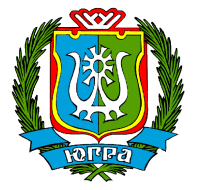 ХАНТЫ-МАНСИЙСКОГО АВТОНОМНОГО ОКРУГА - ЮГРЫПРИКАЗОб утверждении документации по планировке территории для  размещения линейных объектов регионального значения г.Ханты-Мансийскот 30 октября 2017 года                                                      №  29-нпНа основании статьи 45 Градостроительного кодекса Российской Федерации, Закона Ханты-Мансийского автономного округа – Югры от 18 апреля 2007 года № 39-оз «О градостроительной деятельности на территории Ханты-Мансийского автономного округа – Югры», постановления Губернатора Ханты-Мансийского автономного                 округа – Югры от 22 декабря 2012 года № 163 «О Департаменте строительства Ханты-Мансийского автономного округа – Югры»                        п р и к а з ы в а ю:1. Утвердить основные части проектов планировки территории и проекты межевания территории для размещения линейных объектов регионального значения: «Кусты скважин №№ 131, 131.1. Обустройство объектов эксплуатации Южной части Приобского месторождения»                     (приложения 1-3);«Обустройство Самотлорского месторождения. Кусты скважин                  № 1341, № 1312, № 1924, № 1060, № 106, № 564, № 1196, № 1430 и линейные сооружения» (приложения 4-5); «Обустройство Вынгапуровского месторождения. Строительство трубопроводов нефтегазосборных и водовода высоконапорного» (приложения 6-8);«Обустройство кустов скважин №№ 1, 3, 21, 406 Южно-Балыкского месторождения. Расширение» (приложения 9-11);«Система электроснабжения». Северо-Западная группа месторождений ОАО «Сургутнефтегаз» (приложения 12-13);«Обустройство кустов скважин 210, 211, 212, 214. Северо-Лабатьюганское нефтяное месторождение» (приложения 14-15);«Красноленинское НГКМ. Ем-Еговский+Пальяновский ЛУ. Куст скважин № 140» (приложения 16-18);«РВС-3000м3 (УМТС диз. топливо) на Ачимовском месторождении»  (приложения 19-21); «Обустройство Самотлорского месторождения. Кусты скважин                      № 1851, № 1963, № 1964, № 1995, № 1850, № 602, № 816, № 1931, № 467 Б и линейные сооружения» (приложения 22-23);«Обустройство кустов скважин №№ 275, 276 левобережной части Приобского месторождения» (приложения 24-26);«Водоводы Правдинского месторождения. Строительство 2017-2018г.г.» (приложения 27-29);«Реконструкция, строительство нефтесборных трубопроводов и высоконапорных водоводов Тевлинско-Русскинской группы месторождений» (приложения 30-32);«Кусты скважин №№ 68, 136. Обустройство объектов эксплуатации Южной части Приобского месторождения» (приложения 33-35);«Обустройство Самотлорского месторождения. Кусты скважин               № 2309, № 1947 Б, № 1950 Б, № 1973 В, № 201, № 4121, № 1284, № 46 Е, № 788, № 1139, № 38 Е, № 912, № 2505, №1599, № 1569, № 1974, № 2510, № 2407, № 2032, № 2066» (приложения 36-37);«Реконструкция автомобильных дорог Лазаревского месторождения» (приложения 38-40);«Обустройство скважин №№ 230Р, 231Р, 5231Р, 221Р, 200Р Средне-Назымского лицензионного участка» (приложения 41-43);«Обустройство кустов скважин 10, 38. Западно-Сахалинское месторождение» (приложения 44-46);«Обустройство куста скважин № 456 и скважины 86П Повховского месторождения, Западно-Повховского лицензионного участка» (приложения 47-49);«Обустройство Кондинского месторождения. Кусты 8,9,10,11,12,13,14,15,16 и коридоры коммуникаций» (приложения 50-52);«Обустройство Западно-Эргинского месторождения. Кусты 1,2,3,6 и коридоры коммуникаций» (приложения 53-55);«Водовод высоконапорный от КНС-7. Западно-Сургутское нефтяное месторождение» (приложения 56-58);«Реконструкция высоконапорных водоводов Тевлинско-Русскинского месторождения» (приложения 59-61);«Реконструкция и строительство нефтесборных трубопроводов, газопроводов, высоконапорных водоводов Южно-Ягунского месторождения» (приложения 62-64);«Автомобильная дорога от Урайского зимника до ДНС «Потанайское» МТК-2 инв.№22009269 Реконструкция»                          (приложения 65-67);«Реконструкция участков нефтегазосборных сетей и высоконапорных и низконапорного водоводов Повховского месторождения» (приложения 68-70);«Реконструкция трубопроводов Даниловского месторождения» (приложения 71-73);«Красноленинское НГКМ. Ем-Еговский+Пальяновский ЛУ. Куст скважин № 137» (приложения 74-76);«Красноленинское НГКМ. Талинский ЛУ. ВЛ 6 кВ. Реконструкция» (приложения 77-79);«Красноленинское НГКМ. Ем-Еговский+Пальяновский ЛУ. Куст скважин № 422» (приложения 80-82);«Реконструкция нефтесборных трубопроводов и высоконапорных, низконапорных водоводов Дружного месторождения» (приложения 83-85);	«Реконструкция нефтесборных трубопроводов и высоконапорных водоводов Южно-Ягунского месторождения» (приложения 86-88);	«Реконструкция участков нефтегазосборных сетей и высоконапорных водоводов Ватьеганского месторождения» (приложения 89-91);«Красноленинское НГКМ. Ем-Еговский+Пальяновский ЛУ. Куст скважин № 133» (приложения 92-94);«Водовод высокого давления «БКНС – 2 – куст № 8» Нижневартовского нефтяного месторождения» (приложения 95-97).2. Контроль за опубликованием настоящего приказа возложить на заместителя директора Р.Т. Сафина. Директор Департамента строительства автономного округа -	                                                   главный архитектор                                                                    Р.А. Цыганенко